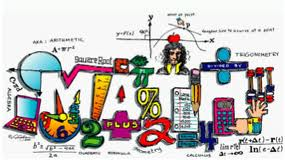 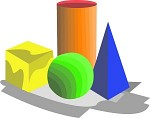 Welcome Back!  I hope everyone had a fun, productive summer and is ready to start the new school year with as much optimism and enthusiasm as I am.  This year we will be working together to build upon the skills and concepts you have already mastered, to develop new skills, to understand new concepts and to apply your knowledge not only in math class, but in all your classes.  The main topics we will be working on this year are probability, integers, rational numbers, expressions, equations & inequalities, application of ratios, rates & percents, geometry (2-D & 3-D), and statistics.  This is a lot of content.   That means the pace will be much faster than in 6th grade so you will have to make sure you stay very focused & on top of all your work daily.What you get out of each class will depend on how much you are willing to invest.  If you come to class unprepared, the necessary material and information needed for homework & studying will be unavailable to you.  The notes, discussions & activities are essential to understanding the concepts this year and therefore are essential for success.  In order for everyone to have a productive year,  you will need to adhere to the guidelines listed on the following pages and in the agenda, as well as follow the classroom procedures set forth during the first few weeks of school.  If there is any need to contact me, you or your parents can e-mail me at ScheibNicola@coventryschools.net .   This is the best way to contact me.  If e-mail is unavailable to you and/or your parents, a note in your agenda or in a sealed envelope would also work.  I will do my best to respond to e-mails within 24 – 48 hours of receiving them.I’m looking forward to an exciting, successful year and believe we all have a lot to learn from each other.  Let’s get started!!Mrs. ScheibAfter reading, please sign and return, this portion only, by Friday, September 14th.  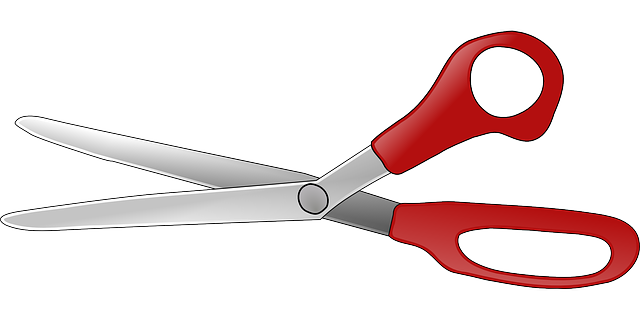 I have read and understand the following guidelines as well as the guidelines stated in the agenda.Student  Name_______________________________________________________________________________ (printed legibly)Student  Signature _______________________________________________________________________ date:______________Parent  Signature ________________________________________________________________________ date:______________POLICIESMake-up workIf you miss class for any reason, you are still responsible for all material covered in that class.  It is your responsibility to go to the “While You Were Out” bin or Google Classroom to get your work & 	find out what you missed (this should be done during homeroom or lunch (not during class.)If you are absent on the day of quiz/test, you will be required to take that quiz/test on the day you return.  	Any other type of assignment will also be due on the day you return.Handing in work from an absence is the student’s responsibility. Parents will be notified of extended latework &/or consistent missing work via email (Google Form) or with a printed out detention slip. These detention slips MUST be signed by a parent so I know you are aware of the detention and missing work. If the slip is not signed it counts as a skipped detention, and it will be rescheduled.  If the rescheduled detention slip is not signed or it is skipped, it will be written up & an office consequence will be given. As these are recorded by the school & can sometimes keep you from school functions (dances, etc), it benefits you to stay for the teacher assigned detention.GradingThe product grading strands (4) in math this year are; Geometry, Statistics & Probability, The Number 	System, Expressions & Equations and Ratios & Proportional Relationships.  	Student evaluations will be based on a variety of formative & summative assessments. These will include,      but not be limited to, tests, quizzes, homework, exit slips & class discussions/presentations.All Common Assessments will be sent home for a parent/guardian signature regardless of the grade. This	is so parents are aware of how their child is doing on a regular basis so there are no surprises come report card time. These tests must be returned & will be put into the student’s binder (or file in my room) to study from. Per our school grading policy Unit Tests (Common Assessments) are not allowed to be retaken so it is important for student’s to check our team’s Google calendar to see when upcoming Tests are.Quizzes with failing grades (below 2) will require a parent signature as well. Parents will be notified of failing quiz grades via email (Google Form) and sometimes with a detention slip if I have not seen a parent signature or email response. Students should start to be responsible for communicating their progress between home & school.Re-takes/Revisions: Adhering to our school policy, a student must restudy/review/reflect before a retake/revision can be done. This can be done with the teacher, a study buddy, parent, etc. I require a Retake Reflection Form (proof of re-studying) be filled out by the student and signed by a parent in order for a retake (or alternate assignment) to be taken.  Retakes time/dates are scheduled by me when I am available. There are usually at least 2 opportunities before/after [unless it can be completed during a lunch or Ac. Lab (during school)] school within the 10 day timeframe. Students must sign up for retakes via Google classroom. Students must sign up and then turn in their original quiz and reflection form 2 days prior to the scheduled retake in order to be allowed to take the retake.  I will reflect this on the sign-up sheet.All classes will have a Unit Test about every month (with quizzes being ~bi-weekly). If  2 weeks pass & a graded assignment does not come home, please ask your child about it. They may have had one but didn’t bring it home because they got a good grade. All assignments/progress should be shared       Feel free to e-mail me any time if you’d like to check on your child’s progress prior to progress reports or report card.Unit Tests will always be announced in advance. Quizzes are usually announced but can be unannounced.         Review notes nightly!**ALL WORK MUST BE SHOWN OR GRADE IS A 0.5 (Insufficient Evidence)/1.0.  “Show work” will not always be listed in directions – it is an understood requirement in all math classes.**Extra HelpI will be available before or after school for extra help as well as to meet with parents/students.  All extra help days will be posted on our team Google calendar (on our team website).  Some weeks may have more than 1 day while others may have none. I will try to update this a few weeks ahead of time. Please plan accordingly, especially if a test or quiz is coming up.  Extra help can also be sought during school hours (lunch or Ac. Lab) when I am available.If any other circumstances arise that are not addressed here, I will send a notice home.  If you have any questions or concerns, please feel free to contact me.CLASSROOM GUIDELINES               RESPONSIBILITIES					                            	CONSEQUENCES	 Be respectful, responsible, courteous & 			       Misconduct (anything the teacher deems to interfere    considerate in your behaviors & language to all                 with the teacher’s right to teach or other students’                                                                                people at all times.  NEVER touch anything that                right to learn) will result in at least one of the following:      doesn’t belong to you – especially teacher’s property          one verbal warning    without explicit teacher permission.                                        teacher detention	                 									             removal from class/admin referral	      		                                     Adherence to all rules and regulations stated in the            phone call home/parent conference           school handbook (including technology expectations).                     						                                      Misconduct for a substitute teacher will result in                                                                                                          at least a 1 hour after-school detention. Be prepared for class everyday. This means:                  Teacher detention can be assigned if you are     1)  be on time                                                                            consistently unprepared for class (so we can get      2)  have all appropriate materials –                                      you organized)          1½ inch 3-ring clear view MATH binder (w/all           completed assignments/notes & sharpened pencils)     3) Any additional material needed to get to work All work must be neat, legible and on time.                  Illegible work will be given a grade of 0.5 then handed    This includes your binder notes.   	                                  back to be revised.  I can’t grade what I can’t read.  Homework will be given on an almost a daily               Parents will be notified of missing HW assignments.       basis – written and/or non-written.  Credit will               Academic detentions for the homework can be        be given for written assignments only if they:                   assigned.  If the assignment is a project, or graded     • are in class when class begins (not in locker)                   assignment (not just HW), it will count as a “0” for HW        • show all work to all problems                                            (and an IE for the product grade) and consequent        (if stuck– make an attempt or write a question)               detentions can be assigned.      • are completed according to given instructions               Projects/assignments handed in late may not be counted 													  and an alternate assignment may be given for the student 													  to make up the assignment.  This is more work for the 													  student.  Work should be handed in ON TIME.                                                                               Binders  – One 3-ring clearview binder (1½”) is             Binders will be checked at random via binder    required with 3 dividers.  It is to be kept up                        checks.  If your binder is not organized &/or    daily and dated.  A table of contents will be                        has missing material it is very unlikely you will not    posted in class to help.  Binder checks will                          be as successful in class as you may like to be. This     be done randomly throughout the year.                              will also be reflected on the report card.